Шаблон анализа лирического стихотворения1. Краткая информация об авторе и стихотворенииСтихотворение (___какое____), написанное (__кем и когда__) вызывает такие ассоциации: Создается такое настроение ---------------------Вызывает мысли о том, что --------------------------В творчестве поэта это стихотворение занимает важное место, так как ---------------поэт любит и умеет видеть красоту природы, животных или др.2. Тема и идея. Заглавие.Тема – Это стихотворение (о чем стихотворение?)Стихотворение представляет собой яркий пример .. лирики (любовная, философская, пейзажная, тема поэта и поэзии, исповедальная и т.д.)Это стихотворение можно рассматривать как размышление (рассуждение) о…(природе, любви, жизни и тд)Идея Автор хотел донести до читателя мысль о том… Этим стихотворением автор хотел сказать читателю о том, что…В стихотворении четко улавливается настроение (радость, уныние, восторг, надежда) … звучит мотив (грусти, ожидания чуда, любви к …Прочитав это стихотворение, я понял(а), что ….. что я вижу, слышу, чувствую в стихотворении?ЗаглавиеСтихотворение названо так потому, что…3. Сюжет: В этом стихотворении есть сюжет: образы событий (...каких именно...); Сюжет в стихотворении ярко не выражен, но передан через образы чувств (...).В основе содержания стихотворения – переживания лирического героя …Ведущее (переживание, чувство, настроение), отразившееся в поэтическом произведении….Яркая лирическая ситуацию, представленная в стихотворении (конфликт героя с собой; внутренняя несвобода героя, восторг героя, любование природой и т.д.)4. Композиция стихотворенияСтихотворение состоит из … строф… Каждая строфа представляет законченную мысльМысль первой строфы такова….Во второй строфе автор говорит о….в третьей строфе….. и тд по всем строфамСодержание и смысл строф (сопоставлены или противопоставлены?)Значима ли для раскрытия идеи стихотворения последняя строфа, содержит ли вывод.5. Характеристика образов (существительные-образы)- В первой строфе возникают образы (существительные)…Во второй строфе автор говорит…в третьей строфе….. и тд по всем строфамобразы событий (...каких именно...); образы чувств (...).Образ лирического героя, авторское "Я" (сам автор,  рассказ от лица персонажа,  автор играет какую-то роль).6. Художественные средства, с помощью которых созданы эти образы: Автор для создания образов использует (бытовую, повседневную; литературную, книжную; публицистическую;  архаизмы, устаревшие слова) лексику.Автор использует глаголы, содержание которых отражает затронутые в тексте проблемы ... отмечает (что?) ...описывает (что?) ...касается (чего?) ... обращает внимание (на что?) ... напоминает (о чем?)Пространство представлено весьма интересно…( описание комнаты и всего, что в ней, от общего к частному, от частного к общему, описание представлено сверху вниз, описание пространства в ширину, выход на уровень неба, космоса…)Автор в произведении затрагивает временные рамки (прошлое, настоящее, будущее)7. Рифма8. Тропы. 9. Фигуры10. РифмаМужская - рифма с ударением на последнем слоге в строке.Женская - с ударением на предпоследнем слоге в строке.Дактилическая - с ударением на третьем от конца строки слоге, что повторяет схему дактиля - -_ _ (ударный, безударный, безударный), с чем, собственно, и связано название этой рифмы.точной рифма является тогда, когда гласные и согласные звуки, входящие в созвучные окончания стихов, в основном совпадают. Точность рифмы увеличивается и от созвучия согласных звуков, непосредственно предшествующих последним ударным гласным в рифмующихся стихах. Неточная рифма основана на созвучии одного, реже - двух з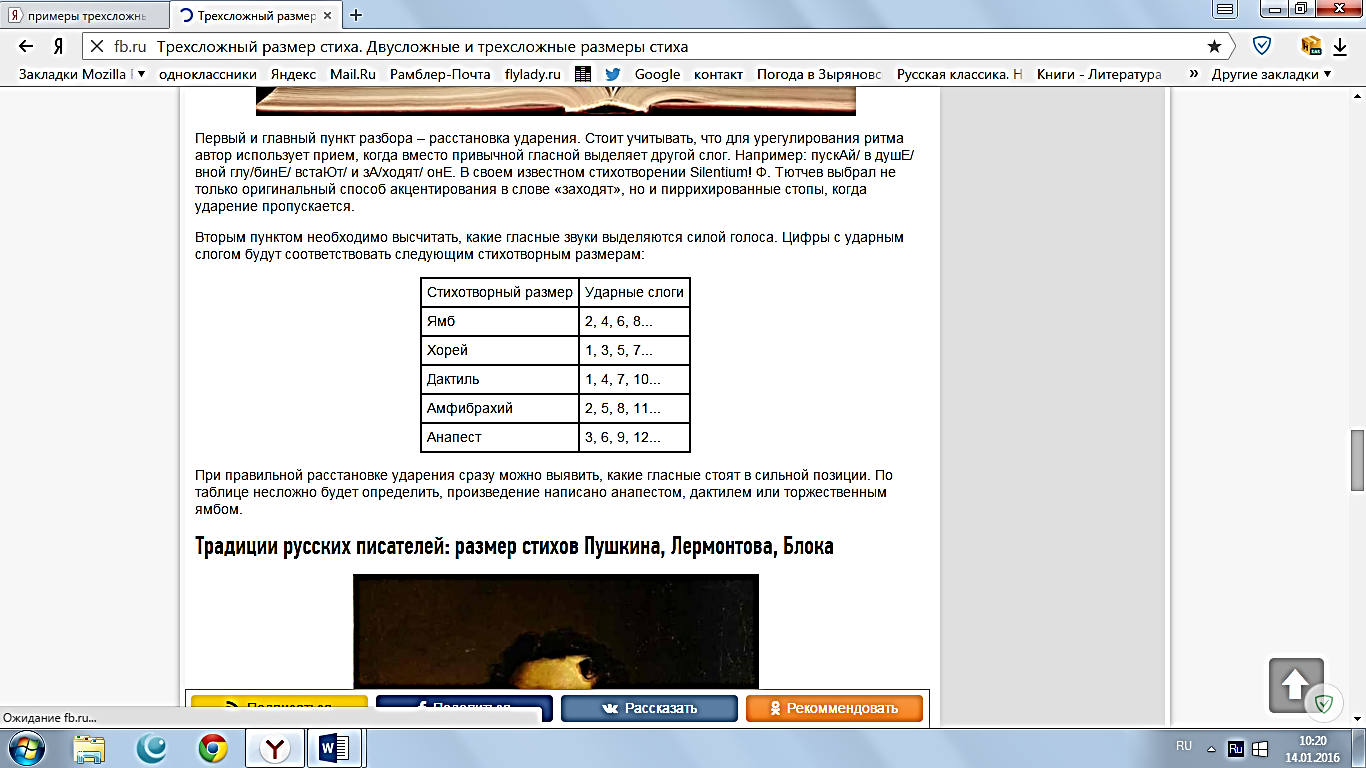 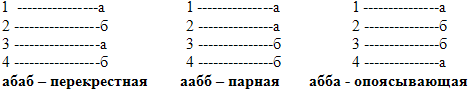 КольцеваяТРОПЫПРИМЕРЫПРИМЕРЫЭпитет - художественное определениеКуда ты скачешь, гордый конь?прозрачная деваКуда ты скачешь, гордый конь?прозрачная деваСравнение - сопоставление двух предметов или явлений с целью пояснить один из них при помощи другого.яркий, как солнцеяркий, как солнцеАллегория (иносказание)-изображение отвлечённого понятия или явления через конкретные предметы и образывесы – правосудие, крест – вера, сердце – любовь, «царь зверей» - вместо «лев»весы – правосудие, крест – вера, сердце – любовь, «царь зверей» - вместо «лев»Ирония - скрытая насмешка. Откуда, умная, бредешь ты, голова?Откуда, умная, бредешь ты, голова?Литота - художественное преуменьшение. преуменьшение размеров, силы, красоты описываемого.ваш шпиц, прелестный шпиц, не более наперстка. «мужичок с ноготок»ваш шпиц, прелестный шпиц, не более наперстка. «мужичок с ноготок»Гипербола - художественное преувеличение, используемое, чтобы усилить впечатлениев сто сорок солнц закат пылал«реки крови», «море смеха»в сто сорок солнц закат пылал«реки крови», «море смеха»Олицетворение - изображение неодушевлённых предметов, при которм они наделяются свойствами живых существ.отговорила роща золотаядуша поёт, река играетотговорила роща золотаядуша поёт, река играетОвеществление - уподобление явлений одушевлённого мира неодушевлённым предметам.Метафора - скрытое сравнение, построенное на сходстве или контрасте явлений, в котором слова как, как будто, словно отсутствуют, но подразумеваютсямертвая тишина, «работа кипит», «лес рук», «тёмная личность», «каменное сердце»…мертвая тишина, «работа кипит», «лес рук», «тёмная личность», «каменное сердце»…Метонимия - сближение, сопоставление понятий по смежности обозначаемых понятий, когда явление или предмет обозначаются с помощью других слов и понятий.Шипенье пенистых бокалов (вместо: пенящееся вино в бокалах) . Лес шумит" - подразумеваются деревьяШипенье пенистых бокалов (вместо: пенящееся вино в бокалах) . Лес шумит" - подразумеваются деревьясинекдоха – употребление названия части вместо целого и наоборотбелеет парус одинокий (вместо: лодка, корабль) Москва, спалённая пожаром, Французу отдана?белеет парус одинокий (вместо: лодка, корабль) Москва, спалённая пожаром, Французу отдана?перифраз – замена слова или группы слов, чтобы избежать повторенияавтор «Горе от ума» (вместо А.С. Грибоедов) автор «Горе от ума» (вместо А.С. Грибоедов) ФИГУРЫФИГУРЫПРИМЕРЫРиторические вопросы, обращения, восклицания усиливают внимание читателя, не требуя от него ответаРиторические вопросы, обращения, восклицания усиливают внимание читателя, не требуя от него ответаЧто стоишь, качаясь, тонкая рябина? Да здравствует солнце, да скроется тьма! Повтор (рефрен) - неоднократное повторение одних и тех же слов или выражений.Разновидности повторов:анафора - единоначатиеэпифора - единство концовок градация - своебразная группировка определений (синонимы или контекстные синонимы) либо по нарастанию, либо по ослаблению эмоционально-смысловой значимостиПовтор (рефрен) - неоднократное повторение одних и тех же слов или выражений.Разновидности повторов:анафора - единоначатиеэпифора - единство концовок градация - своебразная группировка определений (синонимы или контекстные синонимы) либо по нарастанию, либо по ослаблению эмоционально-смысловой значимостиЖелезная правда – живой на зависть, Железный пестик, и железная завязь. Мне хотелось бы знать. Отчего я титулярный советник? Почему именно титулярный советник? пришел, увидел, победилАнтитеза - потивопоставлениеАнтитеза - потивопоставлениеГде стол был яств, там гроб стоитЭллипсис - пропуск отдельных слов для придания фразе дополнительного динамизмаЭллипсис - пропуск отдельных слов для придания фразе дополнительного динамизмая за свечкой – свечка в печкуБессоюзие - намеренный пропуск союзовБессоюзие - намеренный пропуск союзовМелькают мимо будки, бабы, Мальчишки, лавки, фонари…Многосоюзие - увеличение числа союзов между словами с целью замедлить речь вынужденными паузами, сделать её выразительнееМногосоюзие - увеличение числа союзов между словами с целью замедлить речь вынужденными паузами, сделать её выразительнееИ пращ, и стрела, и лукавый кинжал Щадят победителя годы…Параллелизм - одинаковое синтаксическое построение предложенийПараллелизм - одинаковое синтаксическое построение предложениймолодым везде у нас дорога,старикам везде у нас почет.Инверсия - нарушение общепринятого порядка слов, перестановка частей.Инверсия - нарушение общепринятого порядка слов, перестановка частей.Изумительный наш народ.каламбур – игра словкаламбур – игра словШел дождь и два студента.оксюморон – соединение двух противоречащих понятийоксюморон – соединение двух противоречащих понятийживой труп, пожар льда, гигантский карлик.